Wrocław, date: .............................Student’s name and surname: ……………………………..Student’s number: ……..……..Faculty of ManagementField: …………………..Year: …..  , semester: ..….Studies degree: ..….ToDean of the Faculty of ManagementAbout: Unenrollment from the course (Anulowanie kursu)I kindly ask for  unenrollment from the course………………………….in the winter/ summer* semester 20….../20…….Course code: ………………….………………………….    student’s signature* Cross out inappropriate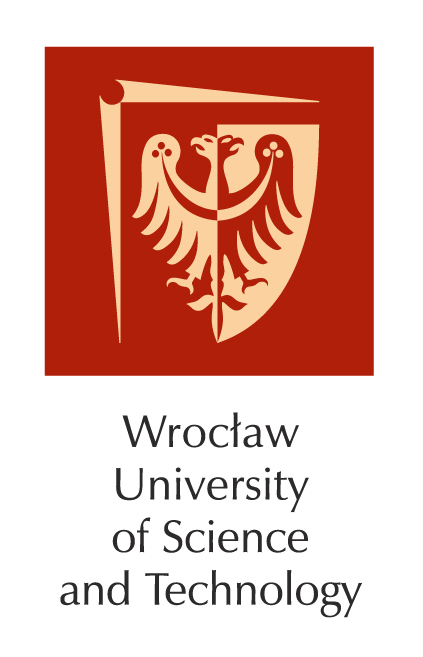 Wrocław University of Science and TechnologyFaculty of Management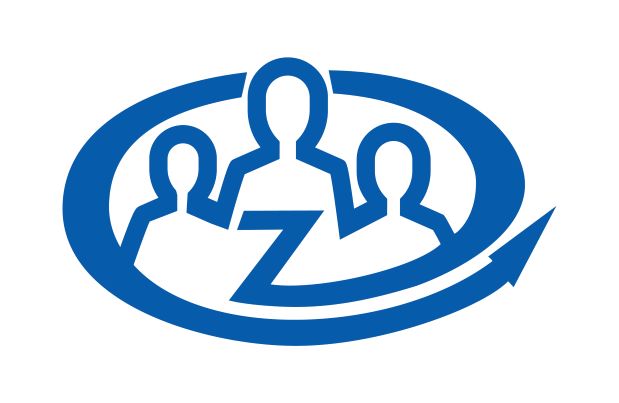 